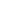 绝密考试结束前浙江省瑞安中学十校联盟2020至2021学年10月高三联考物理试题卷考生须知：本卷满分100分，考试时间90分钟。	答题前，在答题卷指定区域填写班级、姓名、考场号、座位号及准考证号并填涂相应数字。	所有答案必须写在答题卷上相应的位置，写在试卷上无效。	考试结束后，只需上交答题卷。	本卷试题中，重力加速度g均取10m/s2。选择题部分一、选择题I（本题共13小题，每小题3分，共39分。每小题列出的四个备选项中只有一个是符合题目要求的，不选、多选、错选均不得分）1.	下列测量工具测量的物理量是国际单位制中的基本量的是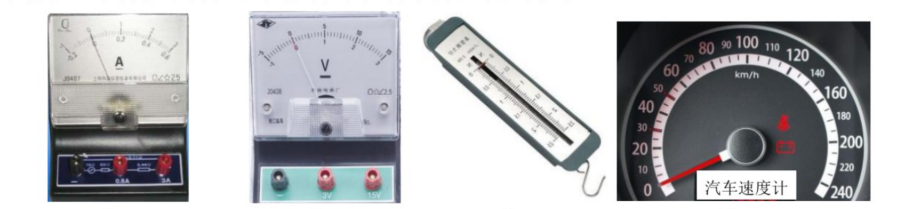 B.	C.	D.小华乘坐高铁从衢州到杭州，某段时间里车厢向东高速行驶，小华面朝东坐在座位上，发现放在他面前的水平桌面上的一只苹果向右前方发生了滚动，由此可以判断此时车厢的运动情况是向东减速运动	B.	向东加速运动	C.	向北转弯并减速如图所示为建筑工地上搬运石板用的“夹钳车”，工人用夹钳夹住石板并吊离地面，然后推动夹钳车沿直线匀速前进，下列判断正确的是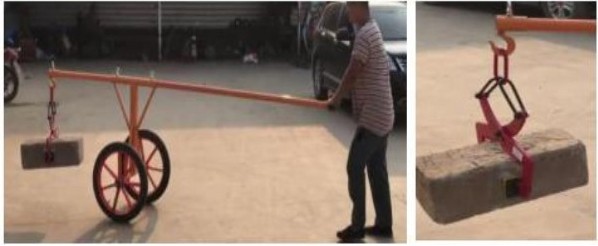 石板受到4个力的作用夹钳夹的越紧，石板受的摩擦力越大石板被吊离地面的过程中处于超重状态匀速前进过程中，夹钳对石板的作用力竖直向上.	如图是电磁波发射电路中的LC电磁振荡电路，某时刻电路中正形成如图所示方向的电流，此时电容器的上极板带正电，下极板带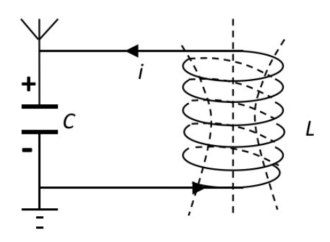 负电，则以下说法正确的是向南转弯并加速A.线圈中的磁场向上且正在增强B.电容器中的电场向下且正在减弱C.若在线圈中插入铁芯，则发射电磁波的频率变大D.若增大电容器极板间的距离，则发射电磁波的波长变小	.	在光电效应实验中，用同一光电管研究。a、b两种单色光产生的光电效应，得到光电流I与光电管两极间所加电压U的关系如图甲。从平静水面下的一个点光源S分别发出单色光。a、b，可在水面上方观察到圆形光斑如图乙，则以下说法正确的是	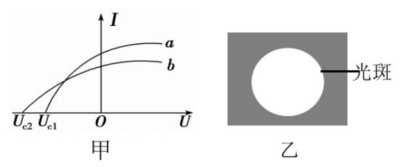 A.a光光子的动量比b光光子的动量大	B.在该光电效应实验中a光所产生的光电子的最大初动能比b光的大C.a单色光照射水面形成的光斑比b单色光的光斑大		D.通过同一装置发生双缝干涉，b光的条纹间距比a光大.	神墙小明学习了平抛运动后做了一个趣味实验，将竖立在水平地面上的瓶子的A、B两处钻了小孔，逐渐往瓶子里加水，使水从两个小孔中水	也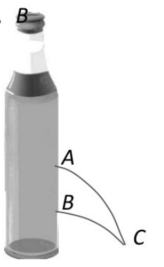 平喷出形成两列水柱，如图所示。测得A、B孔的高度分别是2h和h，当瓶子中的水加到一定高度H时，发现喷出的水柱落到同一点C，忽略空气阻力，	则下列判断正确的是两列水柱平抛运动的位移大小相等	B孔喷出的水的初速度是A孔的倍A孔喷出的水运动时间是B孔的2倍	如果瓶中水的高度超过H,B孔喷出的水将比A孔喷的更远.	2020年6月23日第30颗北斗三号卫星发射成功，标志着中国北斗卫星导航系统完成全球组网。如图所示，卫星1环绕地球做匀速圆周运动，卫星2环绕地球运行的轨道为椭圆，两轨道不在同一平面内。己知圆轨道的直径等于椭圆轨道的长轴，且地球位于圆轨道的圆心以及椭圆轨道的一个焦点上，己知引力常量为G、地球的质量为m，卫星1的轨道半径为R,ON=l.SR，卫星1的周期为T1，环绕速度大小为V1，加速度大小为a1；卫星2的周期为T2，在N点的速度大小为VN，在M点的加速度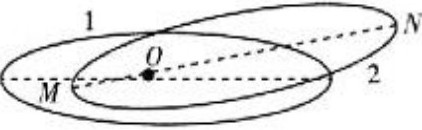 大小为aM。则下列判断正确的是T1＞T2B.a1＞aMvN	<v1＜vN.	一对平行金属板长为L，两板间距为d，大量电子从平行板左侧以速度v0沿两板的中线不断进入平行板之间，两板间所加交变电压UAB如图所示，交变电压的周期T=，己知t=0时刻进入电场的电子刚好从极板的上边缘飞出，不计重力，不计电子间相互作用，则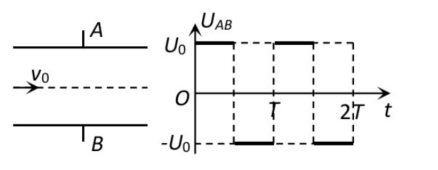 电子在两板间运动的加速度保持不变t＝时刻进入电场的电子，将从极板下边缘离开电场所有电子离开电场时的速度都大于ν0	从两板中线处离开电场的电子，其速度方向与极板平行如图所示，A、B、C三点在同一水平面上，D点在B点正上方A、C到B的距离均为d,D到B点的距离为，AB垂直于BC空间存在着匀强电场，一个质量为m、电荷量为＋q的粒子从A移到D时电场力做的功为零，从C到D时电场力做的功也为零，从B移到D时克服电场力做的功为w，则下列说运正确的是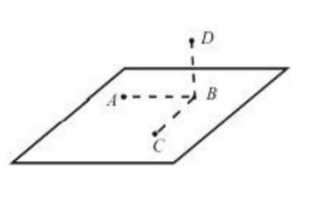 A.粒子从A移到C电场力做正功B.电场强度既垂直于连线AD，又垂直于连线ACC.电场强度的大小为互D.B点和C点间的电势差为如图，直角三角形斜面体ABC固定在水平面上，斜面光滑，∠A=60°，∠B=90°，在B、C两处放置垂直于纸面方向的长直导线，导线内通以等大、向里的电流，在斜面中点D放置一垂直纸面方向的通电导体棒L，导体棒恰好能在斜面上静止。则下列判断正确的是中点D处磁场方向竖直向上	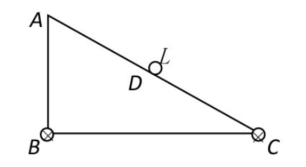 导体棒L中的电流方向垂直纸面向外若将C处的长直导线平移到A处，导体棒L仍能静止若在A处也放入与B、C一样的通电长直导线，导体棒L将沿斜面上滑我国有丰富的风能、太阳能资源，路灯作为户外用电装置，两者结合做成风光互补路灯，无疑为节能减排提供了一个很好的解决方案。国家发改委提供的数据显示，每燃烧1吨标准煤可以发电3000千瓦时，排放二氧化碳2.61吨．假如传统路灯消耗的电能来自燃烧标准煤发电，则用此路灯替换400瓦的传统路灯，则每套路灯1年（每天约工作10小时）可减少多少二氧化碳的排放A.487kgB.13kgC.1270kgD.3048kg两条相互平行的水平光滑金属导轨，距离为L，导轨内有竖直向下的匀强磁场，磁感应强度为B，导轨左侧接电容器C、电阻R1和R2如图所示．垂直导轨且与导轨接触良好的金属杆AB以一定的速度v向右匀速运动，某时刻起做匀减速运动至速度为零后反向匀加速运动。金属杆和导轨的电阻均不计，下列说法正确的是		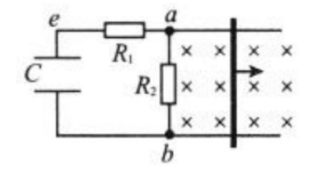 匀速运动时电容器两端的电压小于BLv变速运动时R1中电流一直从e流向a变速运动时R2中电流一直从a流向bR1中一直无电流通过	13.	如图1为某体校的铅球训练装置，图2是示意图。假设运动员以6m/s速度将铅球从倾角为30°的轨道底端推出，当铅球向上滑到某一位置时，其动能减少了72J，机械能减少了12J，己知铅球〈包括其中的上挂设备）质量为8kg，滑动过程中摩擦阻力大小恒定，重力加速度取10m/s2。则下列判断正确的是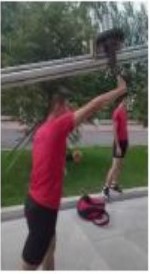 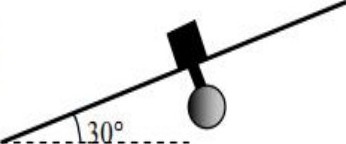 铅球上滑过程中减少的动能全部转化为重力势能铅球下滑过程的加速度大小为4m/s2铅球返回底端时的动能为120J	运动员每推一次消耗的能量至少为48J图1图2二、选择题II	(本题共3小题，每小题2分，共6分。每小题列出的四个备选项中至少有一个是符合题目要求的。全部选对的得2分，选对但不全的得1分，有选错的得0分）14.	约里奥·居里夫妇首次发现P衰变时能出一个正电子。如图所示，一个运动的已P原子核以某一初速度垂直磁场方向进入垂直于纸面的匀强磁场中，轨迹为MO，运动到O点处发生上述衰变，生成的新粒子中质量较大的原子核沿ON轨迹运动（正电子的轨迹未画），若弧MO对应的半径为r1，弧ON对应的半径为r2，且r1:r2=7:5，假设衰变释放的能量全部转化为新核和正电子的动能，则下列说法正确的是	P衰变的核反应方程是P→Si+e	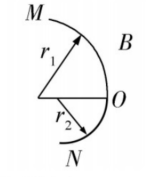 衰变前后粒子的总质量没有发生变化磁场的方向垂直纸面向外衰变后瞬间正电子的速度方向与新核速度相反	如图所示，实线是沿x轴传播的一列简谐横波在t=0时刻的波形图，虚线是这列波在t=5s时刻的波形图．己知该波的波速v=8m/s，振幅A=5cm，则下列说法中正确的是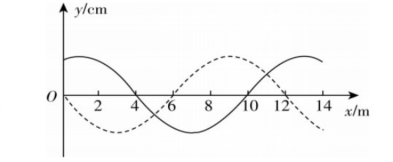 t=0时刻x=	2m	处的质点向上振动	该波若与频率为Hz的同种波相遇，可发生干涉	经过t=ls,x=8m处的质点位于平衡位置且向下振动0到5s内x=4m处的质点经过的路程为40m双擎新能源汽车可由汽油发动机和电动机提供动力，一辆质量为m的新能源汽车发动机和电动机同时工作以总功率p在平直公路上以速度v匀速行驶，驾驶员发现前方可能存在安全隐患时松开“油门”踏板开始减速，使汽车的电动机停止工作并开始能量回收给电池充电，而汽油发动机仍以功率P/2继续工作。假设汽车在行驶过程中受到的阻力（含摩擦和空气阻力）恒定，减速过程中80%的能量（包括动能和发动机提供的能量）可实现回收，经历时间t汽车的速度减为0,以下判断正确的是汽车在运动过程中受到的阻力大小为主汽车回收的能量为0.4（Pt+mν2)汽车在减速过程中，加速度大小恒为汽车在减速运动的过程中发生的位移为非选择题部分三、非选择题〈本题共6小题，共55分）17.	(8分）(1）下列器材中，“探究求合力的方法”和“探究加速度和力、质量的关系”学生实验都需要用到的是	（填写字母）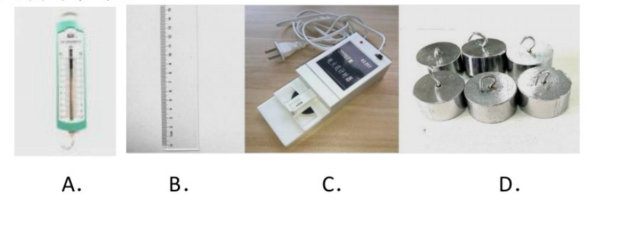 (2）图l是某次实验时使用打点计时器的实验装置，以下说法正确的是	。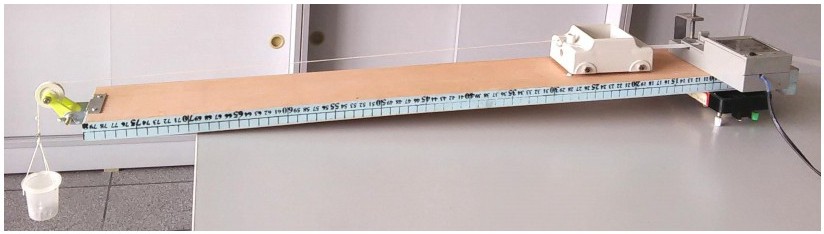 图1此装置可用于“验证机械能守恒定律”此装置可用于“探究做功与物体速度变化的关系”用此装置“探究小车速度随时间变化的规律”时，必须平衡摩擦力用此装置“探究加速度与力、质量的关系”时，应使小盘和盘内砝码的总质量远小于小车的质量(3）利用图l所示装置进行实验，按规范操作打出的一条纸带，如图2为纸带的一部分。己知打点计时器接在频率为50Hz的交流电源上，则此次实验中打点计时器打下x2点时小车的瞬时速度为m/s。（结果保留2位有效数字）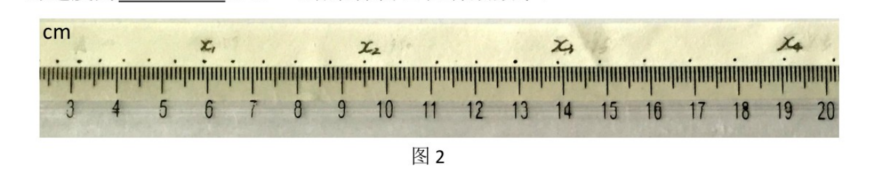 (4）小张用“插针法”测定玻璃的折射率。玻璃砖有4个光学面A、B、C、D，如图所示，其中A、C两面相互平行，实验中该同学对入射面和出射面的认识正确的是	。只能选用A、C两面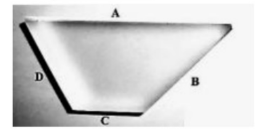 可以选用A、B两面不能选用B、D两面(6分）在”测定干电池电动势和内阻”的实验中(1）甲同学仅用一只多用电表（填“可以”或“不可以”）选用欧姆档直接测出干电池的内阻；（填“可以”或“不可以”）选用电压档直接测出干电池电动势(2）乙同学用多用电表、电流表、滑动变阻器、电键、导线连成如图甲所示电路进行实验。连接多用电表的导线c端应接在图中（填“a”或b”）接线柱；选择开关位置正确的是图乙中的（填“A”、“B”或““C”)。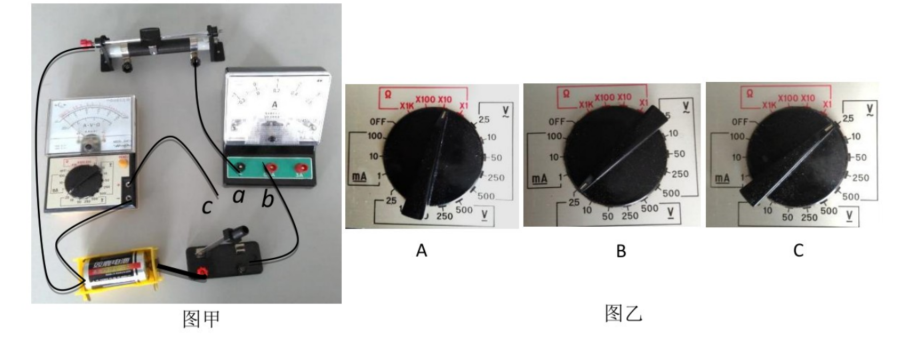 (3）正确连线后，闭合开关前，图甲中变阻器滑片应位于（填“左”“右”)端，缓慢移动滑片至某一位置时两表指针如图丙所示，此时电流表的示数为A，多用电表读数为。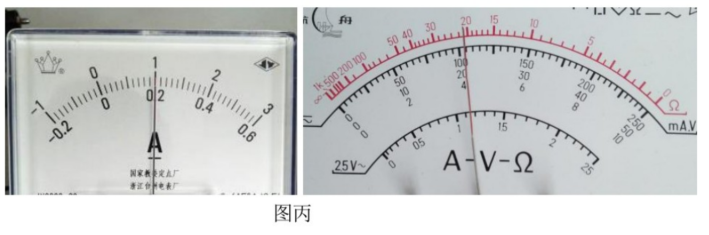 (9分）2020年寒假因新冠疫情，我国及采取居家隔离的防疫措施，为增加生活乐趣和锻炼身体，小明与爸爸进行原地纵跳摸高比赛，如图所示，己知小明质量m=50kg，原地静止站立（不起跳）摸高为2.00m，比赛过程中，小明先下蹲，重心下降0.5m，然后发力跳起摸到了2.80m的高度．若起跳过程视为匀加速运动，空中保持身体竖直，忽略空气阻力影响，g取10m/s2.求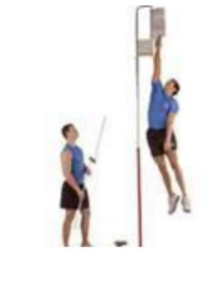 (1）小明刚跳离地面时的速度；(2）起跳过程中小明对地面的压力；(3）从开始起跳到双脚落地经历的时间。(12分）某玩具结构模型如图所示，玩具车固定在M点，玩时按下按钮后弹簧将玩具车弹出，沿着固定的轨道运动。某次玩具车被弹出后，恰好经过竖直圆轨道最高点N，过圆形轨道后经过长为x的粗糙水平轨道PQ后，进入倾角θ＝53。的倾斜轨道，到达最高点H。己知M、N、H三个点高度相同，玩具车与粗糙轨道PQ和QH间的动摩擦因数均为µ＝O.l，其它摩擦不计，倾斜轨道与水平轨道交接处不损失机械能，己知神墙玩具车质量为0.1kg，圆形轨道半径r=0.4m，求(1）弹簧的弹性势能Ep;(2)PQ的长度x;(3）若倾斜轨道的倾角θ可以调节，且长度足够长，要使小车能返回且不脱离轨道，则tanθ需满足什么条件？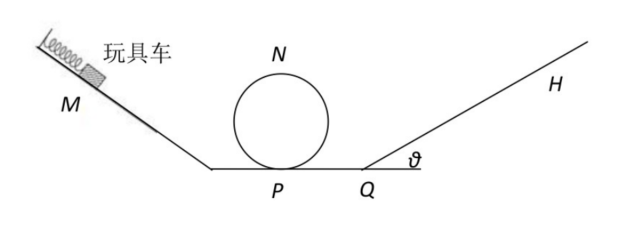 (10分）如图l所示，两根固定的足够长的平行金属导轨与水平面夹角为θ=37°，相距d=lm,上端α、b间接一个阻值为1.5Q的电阻R。金属导轨区域有一个垂直导轨斜向下的匀强磁场，磁场随时间的变化关系如图2所示。一质量m=0.02kg、电阻r=0.5Ω的金属棒垂直架在导轨c、d两点间，bc长L=1m，t=0时金属棒由静止释放，金属棒与导轨间的动摩擦因数µ＝0.5。取重力加速度g=10m/s2。（设最大静摩擦力与滑动摩擦力相等，sin37°=0.6,	cos37°=0.8）。求：(1)t=0时流经电阻R的电流大小和方向；(2）在答题卡所给的坐标系上定量画出从t=0时开始金属棒受到的摩擦力f随时间t的变化图象（以f沿斜面向上方向为正方向，不要求写计算过程）；(3）电阻R上消耗电功率的最大值。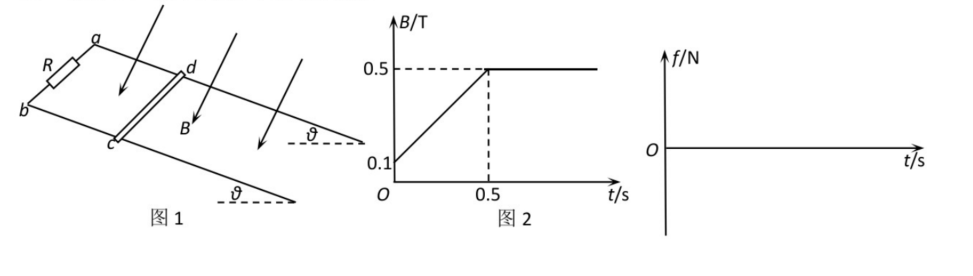 (10分）如图所示，半径为R的圆形磁场区域内有垂直于平面向外的、磁感应强度为B的匀强磁场，M、N为磁场边界上的两个点，且两点与圆心O的连线夹角为120°，圆形磁场区域的左侧有一长度为R的CD收集板，CD板的中心正对圆心O，当带电粒子打到CD板上时即被吸收。在M处有一个离子源，该离子源能够在圆形区域平面内向各个方向均匀发射大量的质量为m、电量为q的带电粒子，若带电粒子的速度大小都相同，忽略带电粒子在运动中相互作用的影响，不计重力。(1）若沿MO方向射入磁场的带电粒子恰好从磁场边界上的N点射出磁场，带电粒子的速度大小是多少？(2）若只有M、N两点之间的左侧圆弧区域有带电粒子射出，求恰好从N点射出的粒子在磁场中运动的时间？(3）若粒子源同一时刻发射n个粒子，且速度为ν＝qBR/m，粒子源发射一次后立即停止发射粒子，求CD板受到粒子撞击的平均作用力？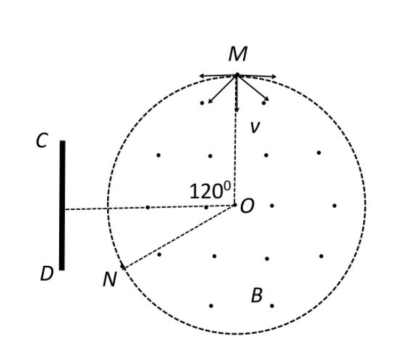 浙江省瑞安中学十校联盟2020至2021学年10月高三联考物理参考答案选择题Ⅰ选择题Ⅱ非选择题（1）B	（2）BD	 （3）0.40	（4）B	       本题（1）1 分；（2），（3），（4）题各 2 分（1）不可以  	可以	（2）b，B	（3）左，0.20，1.05V						本题每空 1 分（9 分）																						（1）离开地面后上升高度为 h=0.8m																		由 0 − v 2  = −2gh ，得 v == 4m / s （2 分）										（2）起跳过程 v2− 0 = 2ad ，d=0.5m （1 分）															由牛顿第二定律： FN  − mg = ma	（1 分）													解得： FN= mg +    = 1300N		（1 分）													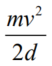 	    由牛顿第三定律得，小明对地面的压力 F' N = FN= 1300N ，方向竖直向下（1 分）	            （3）起跳时间 t	=   = 0.25s （1 分）				  离地到最高点时间 t	=  = 0.4s （1 分）	所以总时间 t = t1 + 2t2 =1.05s （1 分）20．（12 分）			（1）玩具车恰好通过最高点，即在 N 点只受到重力，														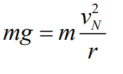 		重力提供向心力 （ 2 分）																																								     由 M 点到 N 点只有重力做功，机械能守恒 																																							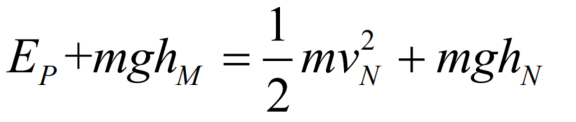 			（1 分）														                                       						（1 分）																							hM  = hN		得 EP=0.2J。 （1 分）		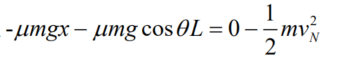 	（2）从 N 点到 H 点动能定理 	（2 分）							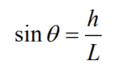 		得 x=1.4m			（1 分）																								 设改变夹角 θ 后玩具车能到达斜面最高点，Q 与斜面最高点间长度为 l’,从 N 点到最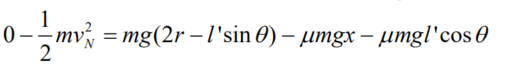 高点动能定理（1 分）	                                                                            		  玩具车返回 P 点后不脱离轨道，即小车到达 P 点左侧与半径等高处时速度为 0，（1 分）返回过程动能定理 mg（l’sinθ-r）-μmgx-μmgl’cosθ	=0-0     （1 分）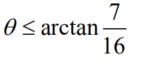 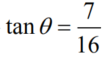 联立⑥⑦得       即（1 分）															    能返回则 	         （1 分）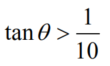 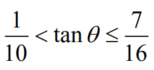 综上 																		 21．（10 分）              （1）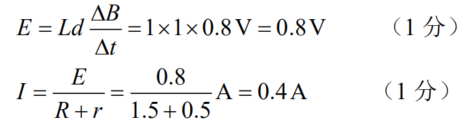 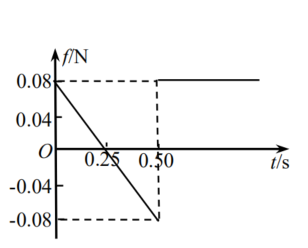 方向：由 a 向 b	（1 分）		（2）如右图。（共 3 分，其中 0—0.25s、0.25s—0.50s、050s 之后每时段各 1 分）（3）匀速下滑时：mg sin 37°= I’dB + μmg cos 37°	（1 分）															解得  I’=0.08A	电阻 R 上的电功率：P1= I’2 R =9.6×10-3W	（1 分）静止不动时 R 上的电功率： P2 = I2R = 0.24W （1 分）所以， Pm  = P2  = 0.24W （1 分）22．（10 分）（1）由轨迹可知，轨迹半径 R1  = R                （1 分）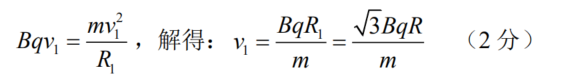 要使只有 M、N 两点之间的左侧圆弧区域有带电粒子射出，则 MN 间距离是粒子的轨迹直径，所以运动时间恰好等于半周期 （1 分）  t2=由 v=qBR/m 可计算粒子的轨迹半径 R3 == R ，所有粒子将水平向左离开磁场区。最先到达收集板的粒子打到 C 点，最后到达收集板的粒子打到 D 点，这两个粒子在磁场中的轨迹弧的圆心角之差 △θ=（1 分）时间差 △t = （1 分）由动量定理： （1 分）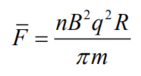 解得： （1 分）题号12345678910111213解答ACDDCBCBBBCBB题号141516解答ACBCABD